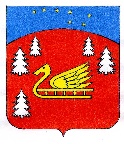 Администрация  муниципального образования Красноозерное сельское поселениемуниципального образования Приозерский муниципальный район Ленинградской области.Р А С П О Р Я Ж Е Н И Е от 03 октября 2023 года	     	            № 20 -рВ соответствии с постановлением Правительства Ленинградской области от 19 июня 2008 года № 177 «Об утверждении правил подготовки и проведения отопительного сезона в Ленинградской области»:Обществу с ограниченной ответственностью «ОблСервис», другим теплоснабжающим организациям, осуществляющим свою деятельность на территории муниципального образования Красноозерное сельское поселение Приозерского муниципального района Ленинградской области: приступить к регулярному отоплению социальных, общественных, административных объектов, жилого фонда дер. Красноозерное с 04 октября 2023года.Руководителям муниципальных учреждений, ТСЖ, УКЗАО «ТВЭЛОблСервис»:2.1.  Подключение внутренних систем отопления производить по согласованию с теплоснабжающей организацией.2.2. В целях безопасной эксплуатации внутридомовых систем отопления, обеспечить контроль за подачей отопления в жилые дома, своевременно проинформировать потребителей о начале отопительного сезона и обеспечить принятие своевременных мер по устранению неисправностей и нормализации теплоснабжения.Настоящее распоряжение опубликовать на официальном сайте администрации муниципального образования.Контроль за исполнением настоящего распоряжения оставляю за собой.     Глава администрации				           А.В. РыбакИсп. Благодарев А.Ф., тел. 8 (81379) 67-493Разослано: Дело – 2,  РСО - 1О начале отопительного сезона 2023-2024 года на территории муниципального образования Красноозерное сельское поселение муниципального образования Приозерский муниципальный район Ленинградской области.